UC 4-H Presentation Program2021 4-H Presentation Cycle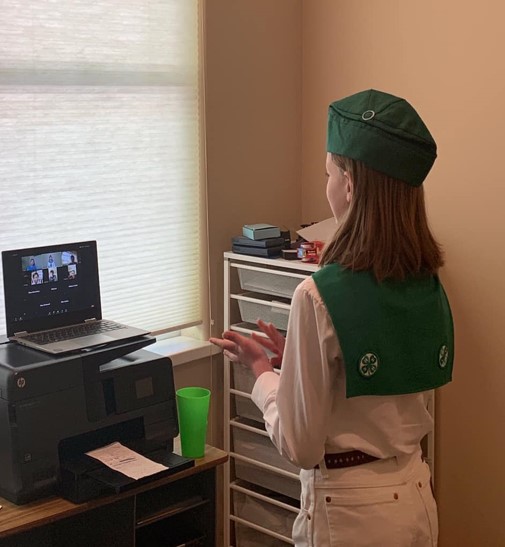 Virtual PresentationsPublic speaking continues to be a cornerstone of UC 4-H. Due to the pandemic, regional and state 4-H presentation events will be held virtually in 2021. Learning to present virtually is becoming an important skill in the workplace. Youth will need to adapt their presentations to take advantage of the technology, including designing slides, keeping the audience’s attention, and handling technology problems. The revised UC 4-H Presentation Manual (2020) offers tips for youth presenters on presenting virtually 
(page 11). Other significant changes include: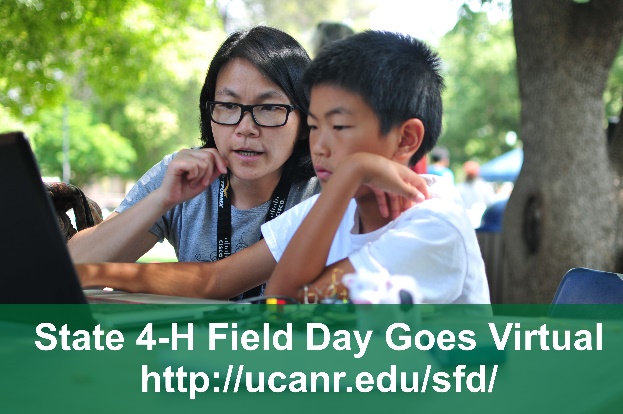 Youth who earn a blue or gold award are eligible to progress from county to regional and regional to state. Costumes may be worn in all presentation formats. Youth should wear attire that is neat, clean, acceptable in repair and appearance. Impromptu categoreies avaialble at the 2021 State 4-H Field Day webpage. Find more on the 4-H public speaking webpage and the 
2021 State 4-H Field Day webpage. 